SIDCOT PARTY BOOKING FORMEach party includes 1 hour for the activity and 1 hour in the FoyerFor more information or to book: 01934 845255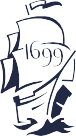 swimschool@sidcot.org.uksidcotsportscentre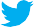 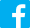 Oakridge Lane, Winscombe, BS25 1PD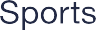 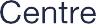 Ts	& CsbookingThe use of the foyer is included in the price of the booking. The main use of this room is for serving the party food.Payment must be made at least 4 weeks prior to party date.Access to the Sports Centre is available 15 minutes before the start of the party. If you would like access earlier please arrange this at time of booking.In the unlikely event that Sidcot is unable to honour the booking, a full refund or transfer to a different date would be offered.PARKING/SITE INFORMATIONAll customers must park in the main car park across the road from the Sports Centre (unless disabled parking has been agreed in advance).While on site please do not go into the grounds of the school without specific permission. All other school buildings and boarding houses are out of bounds.Please note that party poppers are not to be used.pool RULES OF USEAll those who wish to participate on the inflatable on their own MUST be capable  of swimming at least two widths of the pool in the deep end unaided. Weak or non-swimmers who are unable to do this must be accompanied by an adult in the pool at a ratio of 1 non swimmer per adult.No diving from the inflatable at any time or from any point of the inflatable.Swimmers should board the inflatable from the start only and will not climb onto the inflatable from any other point.Swimmers should board the inflatable one at a time and only when the entrance is clear of other users.Swimmers must not at any point swim underneath the inflatable.Swimmers should aim to exit the inflatable using the slide at the end.No running on poolside.No pushing or wrestling on or off of the inflatable.No food or drink is to be brought onto poolside.All spectators should remove outdoor footwear on poolside.Lifeguards on duty reserve the right to ask any swimmer or spectator to leave the pool area at any time.FAILURE TO ADHERE TO THESE RULES MAY LEAD TO SERIOUS INJURY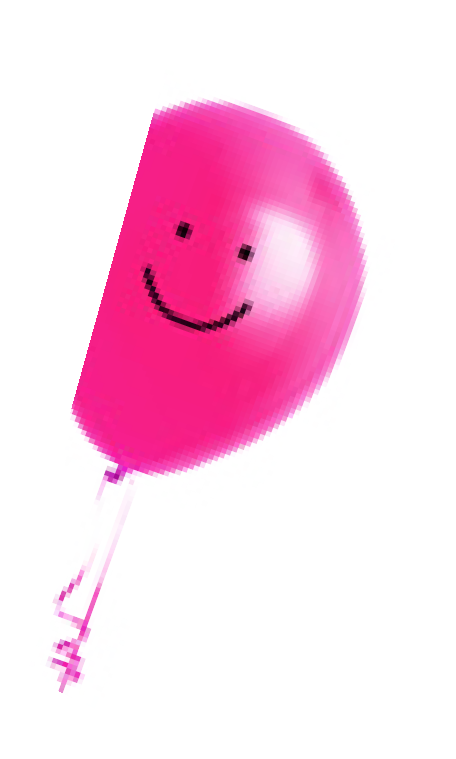 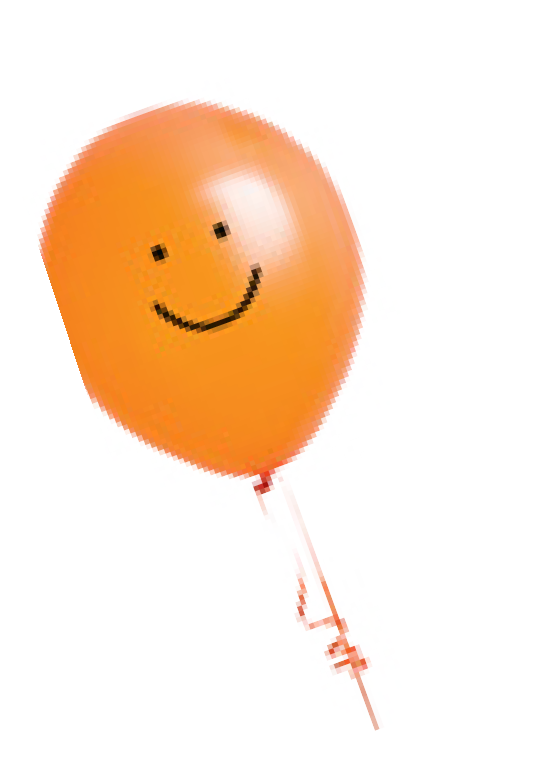 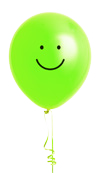 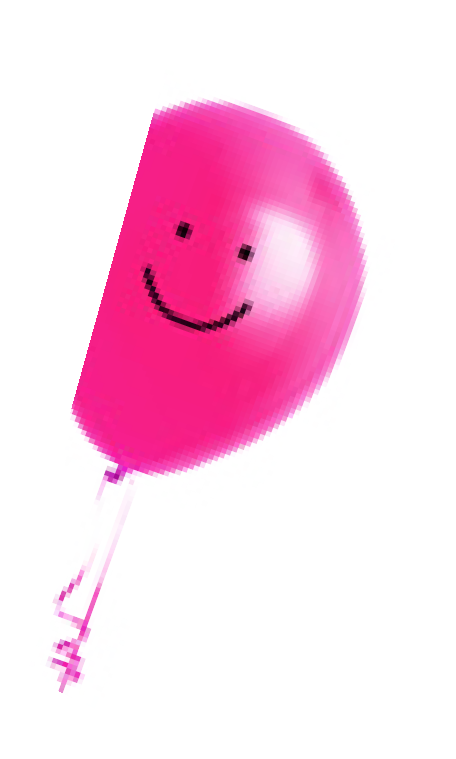 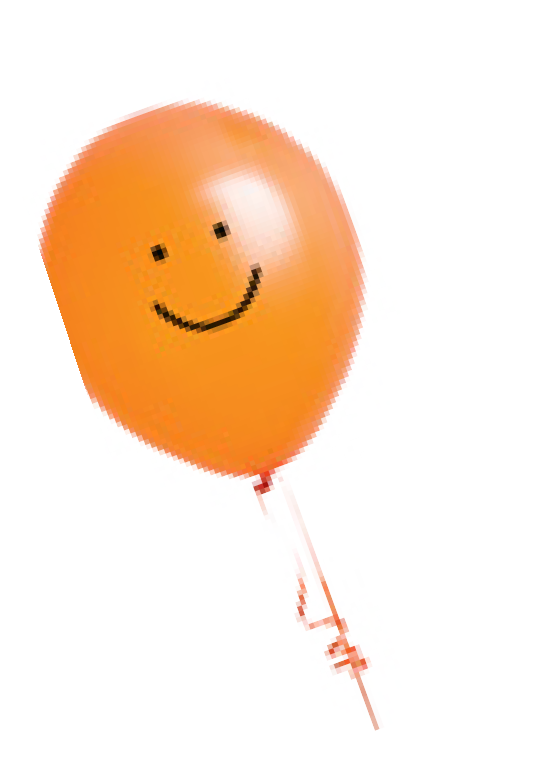 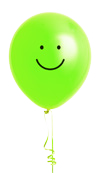 Contact Name:Contact Name:Email:Tel:Address:Address:Post Code:Date of Party:Time:No of Participants:Age Range:Name of Birthday Person:Name of Birthday Person:party itemcostinflatable funExclusive use of the pool with the Inflatable. Max 30 swimmers^Weak and non-swimmers must be accompanied in the water by an adult£130.00(Sidcot pupil£110.50)fabulous floatsExclusive use of the pool with the large floats. Max 30 swimmers^Weak and non-swimmers must be accompanied in the water by an adult£90.00(Sidcot pupil£76.50)hall hireExclusive hire of the hall for you to run your own party or hire in equipment such as bouncy castles, soft play etc.£45.00(Sidcot pupil£38.25hall hire with leaderExclusive hire of the hall with a party leader to run activities. Choose from: Party games [ ] / Multi-Sports [ ] / Football [ ] / Team games [ ]£66.00(Sidcot pupil£56.10)additional lifeguard^ Allows an additional 10 swimmers£12.50refreshmentsSquash, tea and coffee£5.00PARTY TOTAL££